DARBA ORGANIZĀCIJAS STRUKTŪRA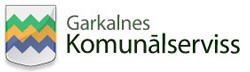 